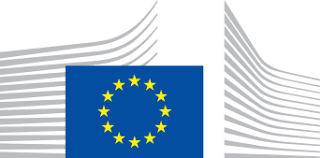 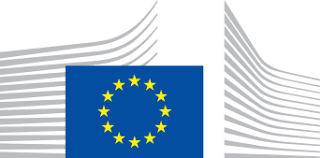 ANNEXESto theCommission Delegated Regulationsupplementing Regulation (EU) 2017/1369of the European Parliament and of the Council with regard to energy labelling of household tumble driersand repealing Commission Delegated Regulation (EU) 392/2012ANNEX I
Definitions applicable for the annexesFor the purposes of the annexes, the following definitions shall apply:‘Energy Efficiency Index’ EEI means the ratio of the weighted energy consumption to the standard cycle energy consumption; ‘programme’ means a series of operations that are pre-defined, and which are declared by the manufacturer importer or authorised representative as suitable for drying certain types of textile;‘drying cycle’ means a complete drying process, as defined by the required programme, consisting of a series of different operations including heating and tumbling;‘programme duration’ means the length of time beginning with the initiation of the programme selected, excluding any user programmed delay, until an end of programme indicator is activated, and the user has access to the load;‘rated capacity’ means the maximum mass in kilograms, stated by the manufacturer importer or authorised representative in 0,5 kilogram intervals of dry textiles of a particular type, which can be treated in one drying cycle of a household tumble drer on the selected programme, when loaded in accordance with the manufacturer’s instructions;‘partial load’ means half of the rated capacity of a household tumble drer for a given programme;‘condensation efficiency’ means the ratio between the mass of moisture condensed by a condenser tumble drer and the mass of moisture removed from the load at the end of a cycle;‘initial moisture content’ means the amount of moisture contained in the load at the beginning of the drying phase;‘remaining moisture content’ means the amount of moisture contained in the load at the end of the drying cycle; ‘quick response’ (QR) code means a matrix barcode included on the energy label of a product model that links to that model’s information in the public part of the product database;‘off mode’ means a  in which the equipment is connected to the mains power source and is not providing any function; the following shall also be considered as off mode: conditions providing only an indication of off mode;conditions providing only functionalities intended to ensure electromagnetic compatibility pursuant to Directive 2014/30/EU of the European Parliament and of the Council;‘standby mode’ means a  the is connected to the mains and provides only the following functions, which may persist for an indefinite time: reactivation function or reactivation function and a mere indication of enabled reactivation function, orreactivation function through a connection to a network; orinformation or status display, ordetection function for emergency measures; ‘network’ means a communication infrastructure with a topology of links, an architecture, including the physical components, organisational principles, communication procedures and formats (protocols); ‘wrinkle guard function’ means an operation of the household tumble drer after completion of a programme to prevent excessive wrinkle building in the laundry;‘delay start’ means a condition where the user has selected a specified delay to the beginning of the cycle of the selected programme;‘display mechanism' means any screen, including tactile screen, or other visual technology used for displaying internet content to users;'nested display' means visual interface where an image or data set is accessed by a mouse click, mouse roll-over or tactile screen expansion of another image or data set; 'tactile screen' means a screen responding to touch, such as that of a tablet computer, slate computer or a smartphone; ‘alternative text' means text provided as an alternative to a graphic allowing information to be presented in non-graphical form where display devices cannot render the graphic or as an aid to accessibility such as input to voice synthesis applications.‘ programme’ means the name of the programme declared by the manufacturer, importer or authorised representative as to be able to dry cotton laundry with an initial moisture content of the load of 60 % up to a remaining moisture content of the load of 0 %.ANNEX II
Energy efficiency classes and condensation efficiency classesENERGY EFFICIENCY CLASSESThe energy efficiency class of a household tumble drer shall be determined on the basis of its EEI as set out in Table 1.The EEI shall be determined in accordance with point 1 of Annex IV.Table 1
Energy efficiency classesACOUSTIC AIRBORNE EMISSION CLASSThe acoustic airborne noise emission of a household tumble drer shall be determined as the weighted average value (LWA) of the sound power in the standard cotton programme at full load during the drying phase expressed in dB(A) and rounded to the nearest integer. The acoustic airborne noise emission class shall be determined on the basis of the weighted average value (LWA) of the sound power as set out in Table Table Acoustic airborne noise emission classANNEX III
LabelLABEL 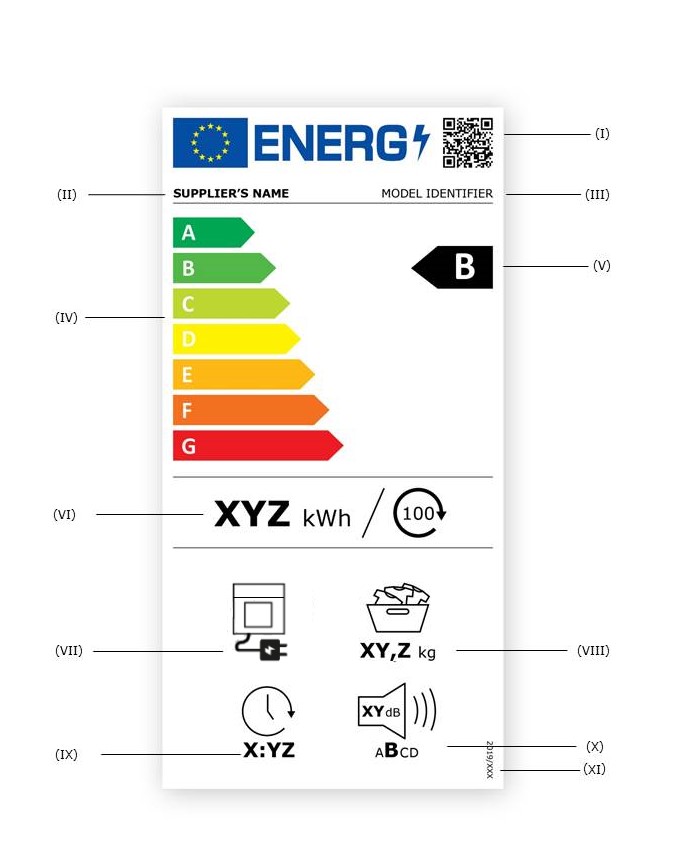 The following information shall be included in the label:I	QR code;II	supplier’s name or trade mark;III	model identifier;IV	the energy efficiency class determined in accordance with Annex II; the head of the arrow containing the energy efficiency class of the tumble drer shall be placed at the same height as the head of the arrow of the relevant energy efficiency class; V	scale of energy efficiency classes from A to G;VI	weighted average energy consumption per 100 cycles in kWh, rounded to the nearest integer and calculated in accordance with Annex IV;VIII	rated capacity, in kg, for the  programme at full load;IX	duration of the  programme at full load in hours and minutes [h:min] rounded to the nearest minute;X	airborne acoustic noise emission class of the drying phase of the  programme, with relevant logo and value in dB(A) re 1 pW and rounded to the nearest integer;XI	the number of this Regulation is ‘202/XXX’ [OP - please insert the number of this Regulation in this point and in the right corner of the energy label].Where a model has been granted an ‘EU Ecolabel’ under Regulation (EC) No 66/2010 of the European Parliament and of the Council, a copy of the EU Ecolabel may be added.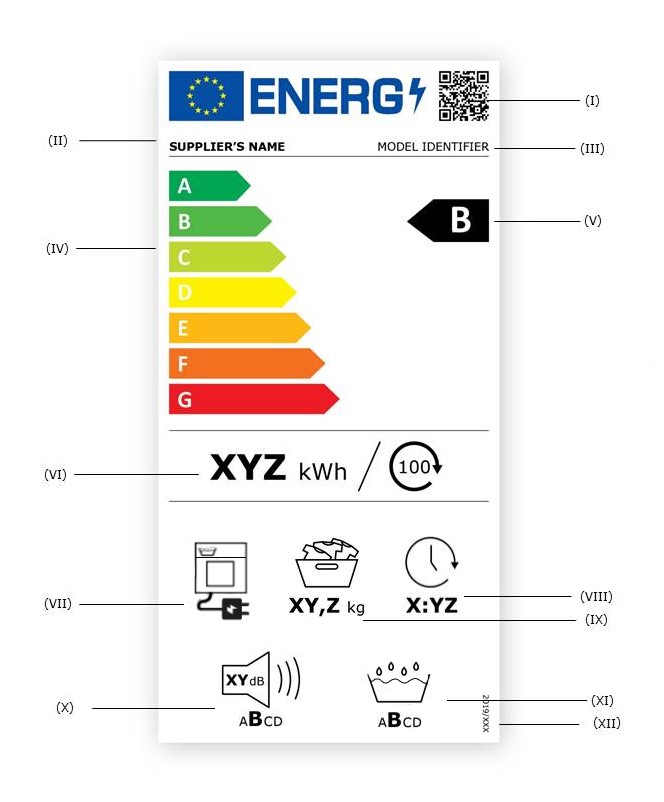 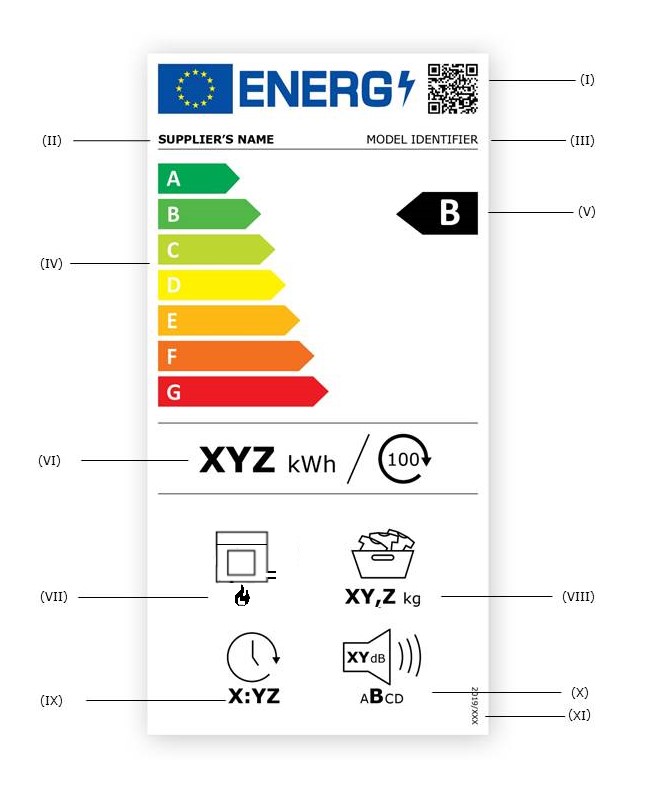 LABEL DESIGNWhereby The label must be at least 96 mm wide and 192 mm high. Where the label is printed in a larger format, its content must nevertheless remain proportionate to the specifications above.The background shall be 100% white.The typefaces shall be Verdana and Calibri.The dimensions and specifications of the elements in the label shall be as indicated in the label designs in  Annex.Colours shall be CMYK — cyan, magenta, yellow and black following this example: 0,70,100,0: 0 % cyan, 70 % magenta, 100 % yellow, 0 % black.The label shall fulfil all of the following requirements (numbers refer to the figure above).the colour of the energy logo shall be: 100,80,0,0;the colours of the EU logo shall be as follows:the background: 100,80,0,0;the stars: 0,0,100,0;the supplier’s name shall be in colour 100 % black and in Verdana Bold, 9 pt;the A to G scale shall be as follows:the colour of the energy rating scale shall be 100 % white and in Calibri Bold font 19 pt;the colours of the energy rating scale arrows shall be as follows:A-class: 100,0,100,0;B-class: 70,0,100,0;C-class: 30,0,100,0;D-class: 0,0,100,0;E-class: 0,30,100,0;F-class: 0,70,100,0;G-class: 0,100,100,0;the QR code shall be 100 % black;the model identifier shall be 100 % black and in Verdana Regular font 9 pt;the divider shall be 80 mm wide and have a weight of 0,5 pt. The colour of the divider shall be 100 % black;the colour of the letter of the energy efficiency class shall be in 100 % white and in Calibri bold font 33 pt. The rating scale arrow and the energy efficiency class arrow shall be positioned in such a way that their tips are aligned. The letter in the efficiency class arrow shall be positioned in the centre of the rectangular part of the arrow;the weighted energy consumption value per 100 cycles shall be in Verdana Bold font 26 pt; ‘kWh/’ shall be in Verdana Regular font 20 pt. The text shall be centred in the column and in 100 % black;the pictograms shall be as follows:the colour shall be 100 % black;the value (rated capacity in Kg, Wt or programme duration) under the pictogram shall be in Verdana Bold font 16 pt with the unit in Verdana Regular font 12 pt, and it shall be centred under the pictogram, in 100 % black;the Regulation number shall be 100 % black and in Verdana Bold, 6 pt. ANNEX IV
Measurement methods and calculationsFor the purposes of compliance and verification of compliance with the requirements of this Regulation, measurements and calculations shall be made using harmonised standards which have been published for this purpose in the Official Journal of the European Union, or other reliable, accurate and reproducible methods, which takes into account the generally recognised state-of-the-art and in line with the provisions.The  programme shall be used for the measurement and calculation of the EEI, Condensation Efficiency Index and the programme duration. The energy consumption, condensation efficiency and programme duration shall be measured concurrently.The duration of the  programme at full load and at partial load is expressed in minutes and rounded to the nearest minute.Acoustic airborne noise emissions (LWA) are measured in dB(A) with respect to 1 pW and rounded to the nearest integer.ENERGY EFFICIENCY INDEXFor the calculation of the EEI of a household tumble drer model, the weighted average energy consumption per cycle for the  programme at full and partial load is compared to its standard energy consumption per cycle.The EEI is calculated as follows and rounded to one decimal place:where:EtC = weighted average energy consumption per cycle ,SEC = standard energy consumption per cycle.SEC is calculated in kWh as follows and rounded to two decimal places:(i)	for all household tumble drers:(ii)	for air-vented household tumble drers:wherec is the rated capacity of the household tumble drer for the  programme,Tt is the weighted programme duration for the  programme.EtC is calculated in kWh as follows and rounded to two decimal places:where Edry = energy consumption of the  programme at full load, in kWh and rounded to two decimal places, Edry½ = energy consumption of the  programme at partial load, in kWh and rounded to two decimal places.Tt for the  programme is calculated in minutes as follows and rounded to the nearest minute: where Tdry = programme duration for the  programme at full load, in minutes and rounded to the nearest minute, Tdry½ = programme duration for the  programme at partial load, in minutes and rounded to the nearest minute.CONDENSATION EFFICIENCY The condensation efficiency of a programme is the ratio between the mass of moisture condensed and collected in the container of a condenser tumble drer and the mass of moisture removed from the load by the programme, the latter being the difference between the mass of the wet test load before drying and the mass of the test load after drying. Ct is calculated as a percentage and rounded to the nearest whole percent as: where Cdry = average condensation efficiency of the  programme at full load,Cdry½ = average condensation efficiency of the  programme at partial load.  calculated from the condensation efficiencies of test runs and expressed as a percentage: where: n is the number of test runs, comprising at least four valid test runs for the programme, j is the test run number, Wwj is the mass of water collected in the condenser reservoir during test run j, Wi is the mass of the wet test load before drying, Wf is the mass of the test load after drying.LOW POWER MODESThe power consumption of the off mode (Po), standby mode (Psm), networked standby mode (Pnsm) and delay start (Pds) are measured. The measured values are expressed in W and rounded to two decimal places.During measurements of the power consumption in low power modes, the following shall be checked and recorded:-	the display or not of information;-	the activation or not of a network connection.If the tumble drer  a wrinkle guard function, this operation shall be interrupted by opening the door, or any other appropriate intervention 15 minutes before the measurement of energy consumption.ACOUSTIC AIRBORNE NOISE EMISSIONThe acoustic airborne noise emission of the drying phase of household tumble drer shall be calculated for the  programme at full load, using harmonised standards which have been published for this purpose in the Official Journal of the European Union, or other reliable, accurate and reproducible methods, which take into account the generally recognised state-of-the-art, and rounded to the nearest integer.ANNEX VProduct information sheetPursuant to point 1(b) of Article 3, the supplier shall enter the information into the product database as set out in Table . The user manual or other literature provided with the product shall clearly indicate the link to the model in the product database as a human-readable Uniform Resource Locator (URL) or as QR code or by providing the product registration number. Table 
 Content, order and format of the product information sheetANNEX VI
Technical documentationFor electric mains operated household tumble drers, the technical documentation referred to in Article 3(d) shall include:;Table Information to be included in the technical documentation for electric mains operated household tumble drers2.	For gas-fired household tumble drers, the technical documentation referred to Article 3 () shall includeinformation set out in Table ; Table Information to be included in the technical documentation for gas-fired household tumble drersWhere the information included in the technical documentation for a particular tumble drer model has been obtained by any of the following methods, or both:-	from a model that has the same technical characteristics relevant for the technical information to be provided but is produced by a different supplier, -	by calculation on the basis of design or extrapolation from another model of the same or a different supplier,the technical documentation shall include the details of such calculation, the assessment undertaken by suppliers to verify the accuracy of the calculation and, where appropriate, the declaration of identity between the models of different suppliers. ANNEX VIIInformation to be provided in visual advertisements, in technical promotional material in distance selling and in telemarketingIn visual advertisements for tumble drers, the energy efficiency class and the range of energy efficiency classes available on the label shall be shown as set out in point 4 of this Annex.In technical promotional material or other promotional material for tumble drers, the energy efficiency class and the range of energy efficiency classes available on the label shall be shown as set out in point 4 of this Annex.Any paper based distance selling of tumble drers must show the energy efficiency class and the range of energy efficiency classes available on the label as set out in point 4 of this Annex.The energy efficiency class and the range of energy efficiency classes shall be shown, as indicated in Figure 1, with: an arrow containing the letter of the energy efficiency class, in white and in a font size at least equivalent to that of the price, when the price is shown; andthe colour of the arrow matching the colour of the energy efficiency class; andthe range of available energy efficiency classes in 100 % black; andthe size shall be such that the arrow is clearly visible and legible. The letter in the energy efficiency class arrow shall be positioned in the centre of the rectangular part of the arrow, with a border of 0,5 pt in black placed around the arrow and the letter of the energy efficiency class.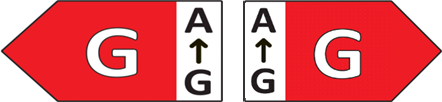 Figure 1: Coloured left/right arrow example, with range of energy efficiency classes indicatedBy derogation, if the visual advertisements, technical promotional material or paper based distance selling is printed in black and white, the colour of the arrow can be in black and white in that visual advertisements, technical promotional material or paper based distance selling.Telemarketing based distance selling must specifically inform the customer of the energy classes of the product and of the range of energy classes available on the label, and that the customer can access the label and the product information sheet through the product database website, or by requesting a printed copy.For all the situations mentioned in points 1 to 3 and 5, it must be possible for the customer to obtain, on request, a printed copy of the label and the product information sheet. ANNEX VIIIInformation to be provided in the case of distance selling  the internetThe label shall be shown on the display mechanism in proximity to the price of the product. The size shall be such that the label is clearly visible and legible and shall be proportionate to the size specified in Annex III. The label may be displayed using a nested display, in which case the image used for accessing the label shall comply with the specifications laid down in point 2 of this Annex. If nested display is applied, the label shall appear on the first mouse click, mouse roll-over or tactile screen expansion on the image.The image used for accessing the label in the case of nested display shall:be an arrow in the colour corresponding to the energy efficiency class of the ; andindicate the energy efficiency class of the  on the arrow in white in a font size equivalent to that of the price; andhave one of the following two formats, and its size shall be such that the arrow is clearly visible and legible. The letter in the energy efficiency class arrow shall be positioned in the centre of the rectangular part of the arrow: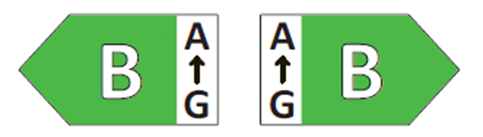 Figure 2: Coloured left/right arrow example, with range of energy efficiency classes indicatedIn the case of nested display, the sequence of display of the label shall be as follows:the images referred to in point 2 of this Annex shall be shown on the display mechanism in proximity to the price of the product;the images shall link to the label as set out in Annex III;the label shall be displayed after a mouse click, mouse roll-over or tactile screen expansion on the image;the label shall be displayed by pop up, new tab, new page or inset screen display; for magnification of the label on tactile screens, the device conventions for tactile magnification shall apply;the label shall cease to be displayed by means of a close option or other standard closing mechanism; the alternative text for the graphic, to be displayed on failure to display the label, shall be the energy efficiency classes of the product in a font size equivalent to that of the price.The electronic product information sheet made available by suppliers in accordance with point 1(h) of Article 3 shall be shown on the display mechanism in proximity to the price of the product. The size shall be such that the product information sheet is clearly visible and legible. The product information sheet may be displayed using a nested display or by referring to the product database, in which case the link used for accessing the product information sheet shall clearly and legibly indicate ‘Product information sheet’. If a nested display is used, the product information sheet shall appear on the first mouse click, mouse roll-over or tactile screen expansion on the link.ANNEX IXVerification procedure for market surveillance purposesThe verification tolerances set out in this Annex relate only to the verification of the declared parameters by Member State authorities and shall not be used by the supplier as an allowed tolerance to establish the values in the technical documentation. The values and classes on the label or in the product fiche shall not be more favourable for the supplier than the values reported in the technical documentation.Where a model has been designed to be able to detect it is being tested (e.g. by recognising the test conditions or test cycle), and to react specifically by automatically altering its performance during the test with the objective of reaching a more favourable level for any of the parameters specified in this Regulation or included in the technical documentation or included in any of the documentation provided, the model and all equivalent models shall be considered not compliant.When verifying the compliance of a product model with the requirements laid down in this Regulation, the authorities of Member States shall apply the following procedure:1.	The Member State authorities shall verify one single unit of the model. 2.	The model shall be considered to comply with the applicable requirements if:the values given in the technical documentation pursuant to Article 3(3) of Regulation (EU) 2017/1369 (declared values), and, where applicable, the values used to calculate these values, are not more favourable for the supplier than the corresponding values given in the test reports; andthe values published on the label and in the product information sheet are not more favourable for the supplier than the declared values, and the indicated energy efficiency class and the condensation efficiency class (where applicable) are not more favourable for the supplier than the class determined by the declared values; andwhen the Member State authorities test the unit of the model, the determined values (the values of the relevant parameters as measured in testing and the values calculated from these measurements) comply with the respective verification tolerances as given in Table .3.	If the results referred to in points 2(a) or (b) are not achieved, the model and all equivalent models shall be considered not to comply with this Regulation. 4.	If the referred to in point 2(c)  , the Member State authorities shall select three additional units of the same model for testing. As an alternative, the three additional units selected may be of one or more equivalent models.5.	The model shall be considered to comply with the applicable requirements if for these three units, the arithmetical mean of the determined values complies with the respective tolerances given in Table .  6.	If the result referred to in point 5 is not achieved, the model and all equivalent models shall be considered not to comply with this Regulation.7.	The Member State authorities shall provide all relevant information to the authorities of the other Member States and to the Commission without delay after a decision being taken on the non-compliance of the model according to points 3 and 6.The Member State authorities shall use the measurement and calculation methods set out in Annex IV.The Member State authorities shall only apply the verification tolerances that are set out in Table  and shall only use the procedure described in points 1 to 7 for the requirements referred to in this Annex. For the parameters in Table  no other tolerances, such as those set out in harmonised standards or in any other measurement method, shall be applied.Table 
Verification tolerances* In the case of three additional units tested as prescribed in point 4, the determined value means the arithmetical mean of the values determined for these three additional units.Brussels, XXX[…] (2019) XXX draftANNEXES 1 to 8Energy efficiency classEnergy Efficiency IndexA (most efficient)EEI ≤ B < EEI ≤ C6 < EEI ≤ 0D< EEI ≤ 8E8 < EEI ≤ F < EEI ≤ G (least efficient)EEI>Acoustic airborne emission classNoise (dB(A))ALWA ≤ 60B60 < LWA ≤ 64C64 < LWA ≤ 68DLWA > 68Supplier’s name or trade mark: Supplier’s name or trade mark: Supplier’s name or trade mark: Supplier’s name or trade mark: Supplier’s name or trade mark: Supplier’s name or trade mark: Supplier’s name or trade mark: Supplier’s addressb:Supplier’s addressb:Supplier’s addressb:Supplier’s addressb:Supplier’s addressb:Supplier’s addressb:Supplier’s addressb:Model identifier: Model identifier: Model identifier: Model identifier: Model identifier: Model identifier: Model identifier: Type of tumble drer Type of tumble drer [Air-vented, condenser, gas-fired][Air-vented, condenser, gas-fired][Air-vented, condenser, gas-fired][Air-vented, condenser, gas-fired][Air-vented, condenser, gas-fired]General product parameters:General product parameters:General product parameters:General product parameters:General product parameters:General product parameters:General product parameters:ParameterValueValueValueParameterValueValueRated capacitya (kg)x,xx,xx,xDimensions in cmHeightxRated capacitya (kg)x,xx,xx,xDimensions in cmWidthxRated capacitya (kg)x,xx,xx,xDimensions in cmDepthxEEIaxxxEnergy efficiency classa[A/B/C/D/E/F/G]c[A/B/C/D/E/F/G]cEnergy efficiency indexax,xxx,xxx,xxCondensation efficiency (%)a(if applicable)xxxxFor electrical mains operated:Energy consumption in kWh per cycle, based on the  programme. Actual energy consumption will depend on how the appliance is used.x,xxxx,xxxx,xxxFor gas-fired: Gas consumption in kWh per cycle, based on the  programme. Actual energy consumption will depend on how the appliance is used.x,xxxx,xxxProgramme durationa (hours:minutes)Rated capacityRated capacityxxxType[built-in/free-standing][built-in/free-standing]Programme durationa (hours:minutes)HalfHalfxxxType[built-in/free-standing][built-in/free-standing]Acoustic airborne noise emission in the drying phasea (dB(A) re 1 pW)xxxOff-mode (W)x,xxx,xxx,xxStandby mode (W)x,xxx,xxDelay start (W) (if applicable)x,xxx,xxx,xxNetworked standby (W) (if applicable)x,xxx,xxFor household tumble drers equipped with a heat pump, the chemical name of the refrigerant gas used.For household tumble drers equipped with a heat pump, the chemical name of the refrigerant gas used.For household tumble drers equipped with a heat pump, the chemical name of the refrigerant gas used.For household tumble drers equipped with a heat pump, the chemical name of the refrigerant gas used.For household tumble drers equipped with a heat pump, the chemical name of the refrigerant gas used.Additional information:Additional information:Additional information:Additional information:Additional information:Additional information:Additional information:Weblink to the supplier’s website, where the information in point  of Annex II to Regulation [OP – please insert Regulation number of the Ecodesign Regulation]b is found: Weblink to the supplier’s website, where the information in point  of Annex II to Regulation [OP – please insert Regulation number of the Ecodesign Regulation]b is found: Weblink to the supplier’s website, where the information in point  of Annex II to Regulation [OP – please insert Regulation number of the Ecodesign Regulation]b is found: Weblink to the supplier’s website, where the information in point  of Annex II to Regulation [OP – please insert Regulation number of the Ecodesign Regulation]b is found: Weblink to the supplier’s website, where the information in point  of Annex II to Regulation [OP – please insert Regulation number of the Ecodesign Regulation]b is found: Weblink to the supplier’s website, where the information in point  of Annex II to Regulation [OP – please insert Regulation number of the Ecodesign Regulation]b is found: Weblink to the supplier’s website, where the information in point  of Annex II to Regulation [OP – please insert Regulation number of the Ecodesign Regulation]b is found: a for the  programmeb changes to these items shall not be considered relevant for the purposes of point 4 of Article 4 of Regulation (EU) 2017/1369.c if the product database automatically generates the definitive content of this cell the supplier shall not enter these data.a for the  programmeb changes to these items shall not be considered relevant for the purposes of point 4 of Article 4 of Regulation (EU) 2017/1369.c if the product database automatically generates the definitive content of this cell the supplier shall not enter these data.a for the  programmeb changes to these items shall not be considered relevant for the purposes of point 4 of Article 4 of Regulation (EU) 2017/1369.c if the product database automatically generates the definitive content of this cell the supplier shall not enter these data.a for the  programmeb changes to these items shall not be considered relevant for the purposes of point 4 of Article 4 of Regulation (EU) 2017/1369.c if the product database automatically generates the definitive content of this cell the supplier shall not enter these data.a for the  programmeb changes to these items shall not be considered relevant for the purposes of point 4 of Article 4 of Regulation (EU) 2017/1369.c if the product database automatically generates the definitive content of this cell the supplier shall not enter these data.a for the  programmeb changes to these items shall not be considered relevant for the purposes of point 4 of Article 4 of Regulation (EU) 2017/1369.c if the product database automatically generates the definitive content of this cell the supplier shall not enter these data.a for the  programmeb changes to these items shall not be considered relevant for the purposes of point 4 of Article 4 of Regulation (EU) 2017/1369.c if the product database automatically generates the definitive content of this cell the supplier shall not enter these data.PARAMETERUNITVALUERated capacity (c)kgX,XkWh/cycleX,XXXkWh/cycleX,XXXEtCkWh/cycleX,XXSECkWh/cycleX,XXEEI-X,XTdryminXXXTdry½minXXXTtminXXXCdry%XX (Cdry)%XXCt%XXAirborne acoustical noise emissions during the standard cotton programmedB(A) re 1 pWXPo WX,XXPsm WX,XXDoes standby mode include the display of information?-Yes/NoPower consumption in ‘standby mode’ (Psm) (if applicable)WX,XXPds (if applicable)WX,XXPARAMETERUNITVALUERated capacity (c)kgX,XEgdrykWh/cycleX,XXXEgdry½kWh/cycleX,XXXkWh/cycleX,XXkWh/cycleX,XXEtCkWh/cycleX,XXSECkWh/cycleX,XXEEI-X,XTdryminXXXTdry½minXXXTtminXXXCdry%XXCdry%XXCt%XXAirborne acoustical noise emissions during the standard cotton programmedB(A) re 1 pWXPo WX,XXPsm WX,XXDoes ‘standby mode’ include the display of information?-Yes/NoPower consumption in ‘standby mode’ (Psm) in condition of networked standby (if applicable)WX,XXPds (if applicable)WX,XXParameterVerification tolerancesEdry and Edry½The determined value* shall not exceed the declared value of Edry and Edry½ by more than 6 %.Egdry and Egdry½The determined value* shall not exceed the declared value of Egdry and Egdry½ by more than 6 %.Egdry,a and Egdry½,aThe determined value* shall not exceed the declared value of Egdry,a and Egdry½,a by more than 6 %.EtCThe determined value* shall not exceed the declared value of Et by more than 6 %.CtThe determined value* shall not be less than the declared value of Ct by more than 6 %.Tdry and Tdry½The determined value* shall not exceed the declared value of Tdry and Tdry½ by more than 6 %.TtThe determined value* shall not exceed the declared values of Tt by more than 6 %.PoThe determined value* of power consumption Po shall not exceed the declared value by more than 0,10 W.PsmThe determined value* of power consumption Psm shall not exceed the declared value by more than 10 % if the declared value is higher than 1,00 W, or by more than 0,10 W if the declared value is lower than or equal to 1,00 W.PdsThe determined value* of power consumption Pds shall not exceed the declared value by more than 10 % if the declared value is higher than 1,00 W, or by more than 0,10 W if the declared value is lower than or equal to 1,00 W.Airborne acoustical noise emissionsThe determined value* shall not exceed the declared value by more than 2 dB re 1 pW.